--------------------------------------------------------------------------------------------------------------------------------------------PROTOCOLO DE INSCRIÇÃO PARA O PROCESSO DE SELEÇÃO 2020____________________ em Ciência e Tecnologia das Radiações, Minerais e MateriaisNome: __________________________________________________ Nº  de inscrição: _________ Em: _____/ ____/_____Não será aceita a inscrição do candidato que não entregar, no dia da inscrição, a documentação requerida.A documentação dos candidatos não aprovados estará à disposição até 60 dias após o término do processo seletivo.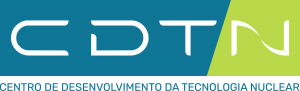 Formulário para Inscrição no Processo Seletivo de 2021Formulário para Inscrição no Processo Seletivo de 2021Formulário para Inscrição no Processo Seletivo de 2021Formulário para Inscrição no Processo Seletivo de 2021Formulário para Inscrição no Processo Seletivo de 2021Formulário para Inscrição no Processo Seletivo de 2021Formulário para Inscrição no Processo Seletivo de 2021Formulário para Inscrição no Processo Seletivo de 2021Formulário para Inscrição no Processo Seletivo de 2021Formulário para Inscrição no Processo Seletivo de 2021Formulário para Inscrição no Processo Seletivo de 2021Formulário para Inscrição no Processo Seletivo de 2021Número de inscriçãoNúmero de inscriçãoInstruções:- Esse formulário deve ser preenchido no Word, impresso e assinado;- Certifique-se de que as macros do Word estão habilitadas para o correto preenchimento;- Todos os campos devem ser preenchidos;      - As informações fornecidas devem estar atualizadas e completas.Instruções:- Esse formulário deve ser preenchido no Word, impresso e assinado;- Certifique-se de que as macros do Word estão habilitadas para o correto preenchimento;- Todos os campos devem ser preenchidos;      - As informações fornecidas devem estar atualizadas e completas.Instruções:- Esse formulário deve ser preenchido no Word, impresso e assinado;- Certifique-se de que as macros do Word estão habilitadas para o correto preenchimento;- Todos os campos devem ser preenchidos;      - As informações fornecidas devem estar atualizadas e completas.Instruções:- Esse formulário deve ser preenchido no Word, impresso e assinado;- Certifique-se de que as macros do Word estão habilitadas para o correto preenchimento;- Todos os campos devem ser preenchidos;      - As informações fornecidas devem estar atualizadas e completas.Instruções:- Esse formulário deve ser preenchido no Word, impresso e assinado;- Certifique-se de que as macros do Word estão habilitadas para o correto preenchimento;- Todos os campos devem ser preenchidos;      - As informações fornecidas devem estar atualizadas e completas.Instruções:- Esse formulário deve ser preenchido no Word, impresso e assinado;- Certifique-se de que as macros do Word estão habilitadas para o correto preenchimento;- Todos os campos devem ser preenchidos;      - As informações fornecidas devem estar atualizadas e completas.Instruções:- Esse formulário deve ser preenchido no Word, impresso e assinado;- Certifique-se de que as macros do Word estão habilitadas para o correto preenchimento;- Todos os campos devem ser preenchidos;      - As informações fornecidas devem estar atualizadas e completas.Instruções:- Esse formulário deve ser preenchido no Word, impresso e assinado;- Certifique-se de que as macros do Word estão habilitadas para o correto preenchimento;- Todos os campos devem ser preenchidos;      - As informações fornecidas devem estar atualizadas e completas.Instruções:- Esse formulário deve ser preenchido no Word, impresso e assinado;- Certifique-se de que as macros do Word estão habilitadas para o correto preenchimento;- Todos os campos devem ser preenchidos;      - As informações fornecidas devem estar atualizadas e completas.Instruções:- Esse formulário deve ser preenchido no Word, impresso e assinado;- Certifique-se de que as macros do Word estão habilitadas para o correto preenchimento;- Todos os campos devem ser preenchidos;      - As informações fornecidas devem estar atualizadas e completas.Instruções:- Esse formulário deve ser preenchido no Word, impresso e assinado;- Certifique-se de que as macros do Word estão habilitadas para o correto preenchimento;- Todos os campos devem ser preenchidos;      - As informações fornecidas devem estar atualizadas e completas.Instruções:- Esse formulário deve ser preenchido no Word, impresso e assinado;- Certifique-se de que as macros do Word estão habilitadas para o correto preenchimento;- Todos os campos devem ser preenchidos;      - As informações fornecidas devem estar atualizadas e completas.Instruções:- Esse formulário deve ser preenchido no Word, impresso e assinado;- Certifique-se de que as macros do Word estão habilitadas para o correto preenchimento;- Todos os campos devem ser preenchidos;      - As informações fornecidas devem estar atualizadas e completas.Número de inscriçãoNúmero de inscriçãoI – Nível  em Ciência e Tecnologia das Radiações, Minerais e MateriaisI – Nível  em Ciência e Tecnologia das Radiações, Minerais e MateriaisI – Nível  em Ciência e Tecnologia das Radiações, Minerais e MateriaisI – Nível  em Ciência e Tecnologia das Radiações, Minerais e MateriaisI – Nível  em Ciência e Tecnologia das Radiações, Minerais e MateriaisI – Nível  em Ciência e Tecnologia das Radiações, Minerais e MateriaisI – Nível  em Ciência e Tecnologia das Radiações, Minerais e MateriaisI – Nível  em Ciência e Tecnologia das Radiações, Minerais e MateriaisI – Nível  em Ciência e Tecnologia das Radiações, Minerais e MateriaisI – Nível  em Ciência e Tecnologia das Radiações, Minerais e MateriaisI – Nível  em Ciência e Tecnologia das Radiações, Minerais e MateriaisI – Nível  em Ciência e Tecnologia das Radiações, Minerais e MateriaisI – Nível  em Ciência e Tecnologia das Radiações, Minerais e MateriaisNúmero de inscriçãoNúmero de inscriçãoII – Área de concentraçãoCiência e Tecnologia II – Área de concentraçãoCiência e Tecnologia II – Área de concentraçãoCiência e Tecnologia II – Área de concentraçãoCiência e Tecnologia II – Área de concentraçãoCiência e Tecnologia II – Área de concentraçãoCiência e Tecnologia II – Área de concentraçãoCiência e Tecnologia II – Área de concentraçãoCiência e Tecnologia II – Área de concentraçãoCiência e Tecnologia II – Área de concentraçãoCiência e Tecnologia II – Área de concentraçãoCiência e Tecnologia II – Área de concentraçãoCiência e Tecnologia II – Área de concentraçãoCiência e Tecnologia Número de inscriçãoNúmero de inscriçãoIII – Dados pessoaisIII – Dados pessoaisIII – Dados pessoaisIII – Dados pessoaisIII – Dados pessoaisIII – Dados pessoaisIII – Dados pessoaisIII – Dados pessoaisIII – Dados pessoaisIII – Dados pessoaisIII – Dados pessoaisIII – Dados pessoaisIII – Dados pessoaisIII – Dados pessoaisIII – Dados pessoaisNome:      Nome:      Nome:      Nome:      Nome:      Nome:      Nome:      Nome:      Data de nascimento: Data de nascimento: Data de nascimento: Data de nascimento: Data de nascimento: Data de nascimento: Data de nascimento: Naturalidade:      Naturalidade:      Naturalidade:      Naturalidade:      Naturalidade:      Naturalidade:      Naturalidade:      Naturalidade:      UF:      UF:      UF:      UF:      UF:      Estado civil: Estado civil: Filiação:      Filiação:      Filiação:      Filiação:      Filiação:      Filiação:      Filiação:      Filiação:      Filiação:      Filiação:      Filiação:      Filiação:      Filiação:      Filiação:      Filiação:      RG:      RG:      Órgão expedidor:      Órgão expedidor:      Órgão expedidor:      Órgão expedidor:      Órgão expedidor:      Órgão expedidor:      Data da emissão: Data da emissão: Data da emissão: Data da emissão: Data da emissão: Data da emissão: Data da emissão: CPF:      CPF:      CPF:      CPF:      CPF:      Título de eleitor:      Título de eleitor:      Título de eleitor:      Título de eleitor:      Zona:      Zona:      Zona:      Zona:      Seção:      Seção:      Endereço residencial:Endereço residencial:Endereço residencial:Endereço residencial:Endereço residencial:Endereço residencial:Endereço residencial:Endereço residencial:Endereço residencial:Endereço residencial:Endereço residencial:Endereço residencial:Endereço residencial:Endereço residencial:Endereço residencial:Logradouro:      Logradouro:      Logradouro:      Logradouro:      Logradouro:      Logradouro:      Logradouro:      Logradouro:      Logradouro:      Logradouro:      Logradouro:      Logradouro:      Logradouro:      Logradouro:      Logradouro:      Bairro:      Bairro:      Bairro:      Bairro:      Bairro:      Cidade:      Cidade:      Cidade:      Cidade:      Cidade:      UF:      UF:      CEP:      CEP:      CEP:      Telefone fixo:      Telefone fixo:      Telefone fixo:      Telefone fixo:      Telefone fixo:      Celular:      Celular:      Celular:      Celular:      Celular:      e-mail:      e-mail:      e-mail:      e-mail:      e-mail:      Endereço comercial:Endereço comercial:Endereço comercial:Endereço comercial:Endereço comercial:Endereço comercial:Endereço comercial:Endereço comercial:Endereço comercial:Endereço comercial:Endereço comercial:Endereço comercial:Endereço comercial:Endereço comercial:Endereço comercial:Logradouro:      Logradouro:      Logradouro:      Logradouro:      Logradouro:      Logradouro:      Logradouro:      Logradouro:      Logradouro:      Logradouro:      Logradouro:      Logradouro:      Logradouro:      Logradouro:      Logradouro:      Bairro:      Bairro:      Bairro:      Bairro:      Bairro:      Cidade:      Cidade:      Cidade:      Cidade:      Cidade:      UF:      UF:      CEP:      CEP:      CEP:      Telefone:      Telefone:      Telefone:      Telefone:      Telefone:      e-mail:      e-mail:      e-mail:      e-mail:      e-mail:      e-mail:      e-mail:      e-mail:      e-mail:      e-mail:      IV - Formação acadêmicaIV - Formação acadêmicaIV - Formação acadêmicaIV - Formação acadêmicaIV - Formação acadêmicaIV - Formação acadêmicaIV - Formação acadêmicaIV - Formação acadêmicaIV - Formação acadêmicaIV - Formação acadêmicaIV - Formação acadêmicaIV - Formação acadêmicaIV - Formação acadêmicaIV - Formação acadêmicaIV - Formação acadêmicaCursoCursoCursoNívelNívelNívelInstituiçãoInstituiçãoInstituiçãoInstituiçãoInstituiçãoInícioInícioInícioTérmicoV – Plano de trabalho de acordo com o portfólio da PG-CDTNV – Plano de trabalho de acordo com o portfólio da PG-CDTNV – Plano de trabalho de acordo com o portfólio da PG-CDTNV – Plano de trabalho de acordo com o portfólio da PG-CDTNV – Plano de trabalho de acordo com o portfólio da PG-CDTNV – Plano de trabalho de acordo com o portfólio da PG-CDTNV – Plano de trabalho de acordo com o portfólio da PG-CDTNV – Plano de trabalho de acordo com o portfólio da PG-CDTNV – Plano de trabalho de acordo com o portfólio da PG-CDTNV – Plano de trabalho de acordo com o portfólio da PG-CDTNV – Plano de trabalho de acordo com o portfólio da PG-CDTNV – Plano de trabalho de acordo com o portfólio da PG-CDTNV – Plano de trabalho de acordo com o portfólio da PG-CDTNV – Plano de trabalho de acordo com o portfólio da PG-CDTNV – Plano de trabalho de acordo com o portfólio da PG-CDTNTítulo:      Título:      Título:      Título:      Título:      Título:      Título:      Título:      Título:      Título:      Título:      Título:      Título:      Título:      Título:      VI – Modalidade de inscriçãoVI – Modalidade de inscriçãoVI – Modalidade de inscriçãoVI – Modalidade de inscriçãoVI – Modalidade de inscriçãoVI – Modalidade de inscriçãoVI – Modalidade de inscriçãoVI – Modalidade de inscriçãoVI – Modalidade de inscriçãoVI – Modalidade de inscriçãoVI – Modalidade de inscriçãoVI – Modalidade de inscriçãoVI – Modalidade de inscriçãoVI – Modalidade de inscriçãoVI – Modalidade de inscrição(     ) Ampla concorrência(     ) Ampla concorrência(     ) Ampla concorrência(     ) Ampla concorrência(     ) Reserva de vaga para negros, pardos, indígenas ou com deficiência(     ) Reserva de vaga para negros, pardos, indígenas ou com deficiência(     ) Reserva de vaga para negros, pardos, indígenas ou com deficiência(     ) Reserva de vaga para negros, pardos, indígenas ou com deficiência(     ) Reserva de vaga para negros, pardos, indígenas ou com deficiência(     ) Reserva de vaga para negros, pardos, indígenas ou com deficiência(     ) Reserva de vaga para negros, pardos, indígenas ou com deficiência(     ) Reserva de vaga para negros, pardos, indígenas ou com deficiência(     ) Reserva de vaga para negros, pardos, indígenas ou com deficiência(     ) Reserva de vaga para negros, pardos, indígenas ou com deficiência(     ) Reserva de vaga para negros, pardos, indígenas ou com deficiênciaVII – Bolsa de estudoVII – Bolsa de estudoVII – Bolsa de estudoVII – Bolsa de estudoVII – Bolsa de estudoVII – Bolsa de estudoVII – Bolsa de estudoVII – Bolsa de estudoVII – Bolsa de estudoVII – Bolsa de estudoVII – Bolsa de estudoVII – Bolsa de estudoVII – Bolsa de estudoVII – Bolsa de estudoVII – Bolsa de estudoA concessão de bolsa de estudo, de acordo com critérios definidos pelo Colegiado do Programa, ficará condicionada às cotas disponibilizadas pelas agências de fomento.A concessão de bolsa de estudo, de acordo com critérios definidos pelo Colegiado do Programa, ficará condicionada às cotas disponibilizadas pelas agências de fomento.A concessão de bolsa de estudo, de acordo com critérios definidos pelo Colegiado do Programa, ficará condicionada às cotas disponibilizadas pelas agências de fomento.A concessão de bolsa de estudo, de acordo com critérios definidos pelo Colegiado do Programa, ficará condicionada às cotas disponibilizadas pelas agências de fomento.A concessão de bolsa de estudo, de acordo com critérios definidos pelo Colegiado do Programa, ficará condicionada às cotas disponibilizadas pelas agências de fomento.A concessão de bolsa de estudo, de acordo com critérios definidos pelo Colegiado do Programa, ficará condicionada às cotas disponibilizadas pelas agências de fomento.A concessão de bolsa de estudo, de acordo com critérios definidos pelo Colegiado do Programa, ficará condicionada às cotas disponibilizadas pelas agências de fomento.A concessão de bolsa de estudo, de acordo com critérios definidos pelo Colegiado do Programa, ficará condicionada às cotas disponibilizadas pelas agências de fomento.A concessão de bolsa de estudo, de acordo com critérios definidos pelo Colegiado do Programa, ficará condicionada às cotas disponibilizadas pelas agências de fomento.A concessão de bolsa de estudo, de acordo com critérios definidos pelo Colegiado do Programa, ficará condicionada às cotas disponibilizadas pelas agências de fomento.A concessão de bolsa de estudo, de acordo com critérios definidos pelo Colegiado do Programa, ficará condicionada às cotas disponibilizadas pelas agências de fomento.A concessão de bolsa de estudo, de acordo com critérios definidos pelo Colegiado do Programa, ficará condicionada às cotas disponibilizadas pelas agências de fomento.A concessão de bolsa de estudo, de acordo com critérios definidos pelo Colegiado do Programa, ficará condicionada às cotas disponibilizadas pelas agências de fomento.A concessão de bolsa de estudo, de acordo com critérios definidos pelo Colegiado do Programa, ficará condicionada às cotas disponibilizadas pelas agências de fomento.A concessão de bolsa de estudo, de acordo com critérios definidos pelo Colegiado do Programa, ficará condicionada às cotas disponibilizadas pelas agências de fomento.Tem vínculo empregatício? Caso haja vínculo, qual a situação?      Tem vínculo empregatício? Caso haja vínculo, qual a situação?      Tem vínculo empregatício? Caso haja vínculo, qual a situação?      Tem vínculo empregatício? Caso haja vínculo, qual a situação?      Tem vínculo empregatício? Caso haja vínculo, qual a situação?      Tem vínculo empregatício? Caso haja vínculo, qual a situação?      Tem vínculo empregatício? Caso haja vínculo, qual a situação?      Tem vínculo empregatício? Caso haja vínculo, qual a situação?      Tem vínculo empregatício? Caso haja vínculo, qual a situação?      Tem vínculo empregatício? Caso haja vínculo, qual a situação?      Tem vínculo empregatício? Caso haja vínculo, qual a situação?      Tem vínculo empregatício? Caso haja vínculo, qual a situação?      Tem vínculo empregatício? Caso haja vínculo, qual a situação?      Tem vínculo empregatício? Caso haja vínculo, qual a situação?      Tem vínculo empregatício? Caso haja vínculo, qual a situação?      Declaro serem verdadeiros os dados acima fornecidos e que estou ciente das informações contidas no Edital de Seleção do Programa para o qual estou me candidatando.Declaro serem verdadeiros os dados acima fornecidos e que estou ciente das informações contidas no Edital de Seleção do Programa para o qual estou me candidatando.Declaro serem verdadeiros os dados acima fornecidos e que estou ciente das informações contidas no Edital de Seleção do Programa para o qual estou me candidatando.Declaro serem verdadeiros os dados acima fornecidos e que estou ciente das informações contidas no Edital de Seleção do Programa para o qual estou me candidatando.Declaro serem verdadeiros os dados acima fornecidos e que estou ciente das informações contidas no Edital de Seleção do Programa para o qual estou me candidatando.Declaro serem verdadeiros os dados acima fornecidos e que estou ciente das informações contidas no Edital de Seleção do Programa para o qual estou me candidatando.Declaro serem verdadeiros os dados acima fornecidos e que estou ciente das informações contidas no Edital de Seleção do Programa para o qual estou me candidatando.Declaro serem verdadeiros os dados acima fornecidos e que estou ciente das informações contidas no Edital de Seleção do Programa para o qual estou me candidatando.Declaro serem verdadeiros os dados acima fornecidos e que estou ciente das informações contidas no Edital de Seleção do Programa para o qual estou me candidatando.Declaro serem verdadeiros os dados acima fornecidos e que estou ciente das informações contidas no Edital de Seleção do Programa para o qual estou me candidatando.Declaro serem verdadeiros os dados acima fornecidos e que estou ciente das informações contidas no Edital de Seleção do Programa para o qual estou me candidatando.Declaro serem verdadeiros os dados acima fornecidos e que estou ciente das informações contidas no Edital de Seleção do Programa para o qual estou me candidatando.Declaro serem verdadeiros os dados acima fornecidos e que estou ciente das informações contidas no Edital de Seleção do Programa para o qual estou me candidatando.Declaro serem verdadeiros os dados acima fornecidos e que estou ciente das informações contidas no Edital de Seleção do Programa para o qual estou me candidatando.Declaro serem verdadeiros os dados acima fornecidos e que estou ciente das informações contidas no Edital de Seleção do Programa para o qual estou me candidatando.Local e data:Local e data:Local e data:Local e data:Local e data:Local e data:Local e data:Assinatura do candidato:Assinatura do candidato:Assinatura do candidato:Assinatura do candidato:Assinatura do candidato:Assinatura do candidato:Assinatura do candidato:Assinatura do candidato: